Nombre _______________					Fecha ____________Español 1A								Repaso- Capítulo 1Repaso Para Prueba 1 (Commands/All About Me)Parte 1: Instrucciones:  Write the command in Spanish below each photo.1. 	           2.    		   3. 	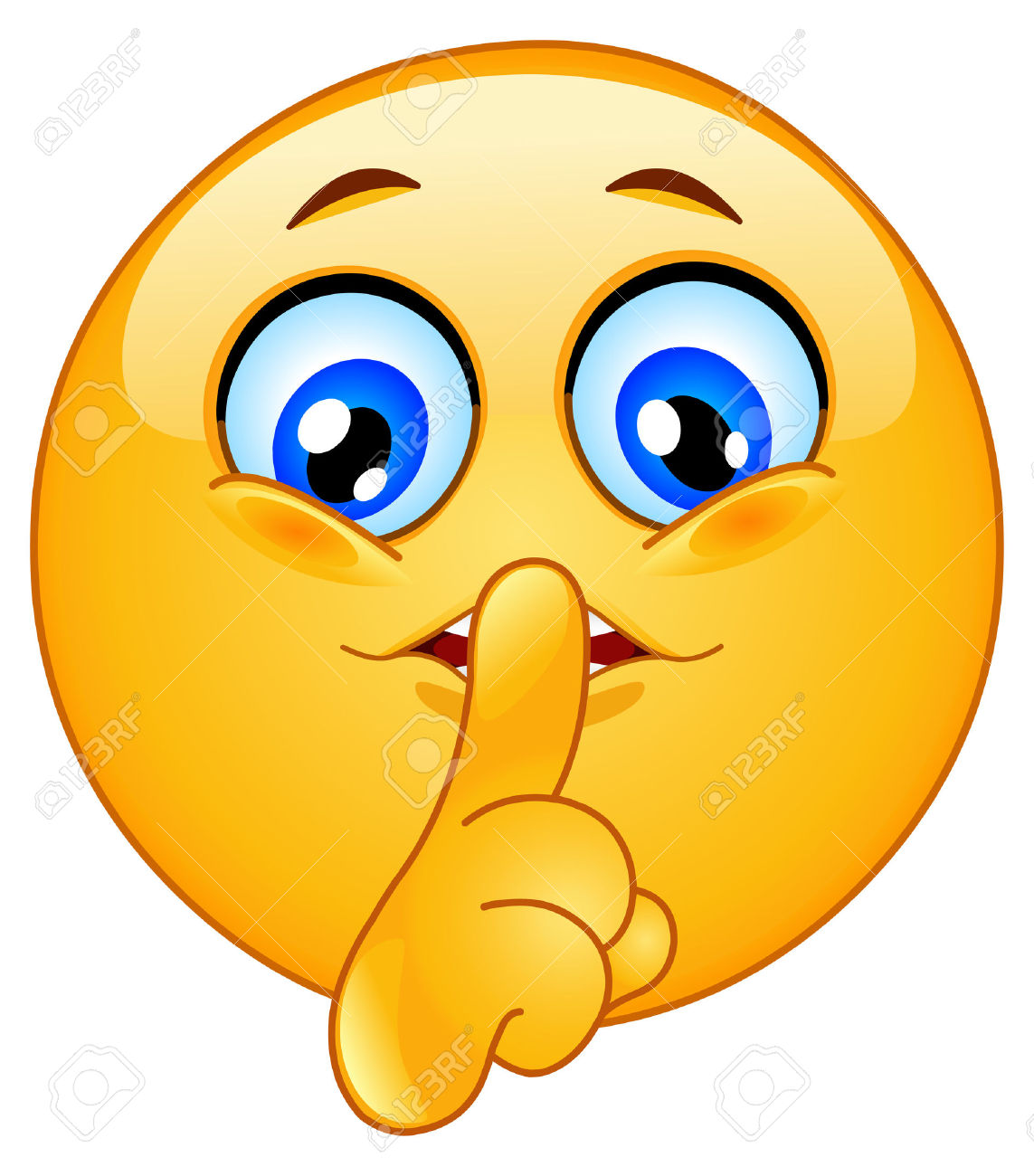 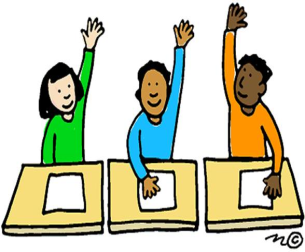 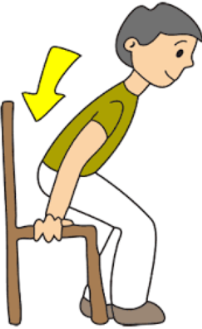 ________________		________________		_____________4. 		5. 			6. 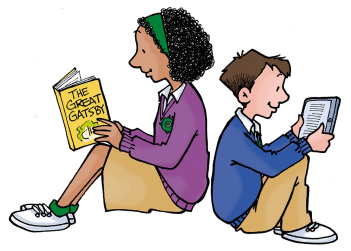 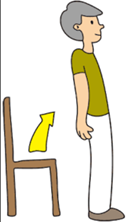 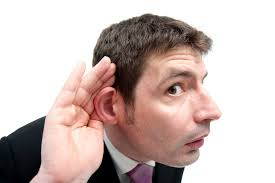 ________________		________________		_______________7. 			8. 			9. 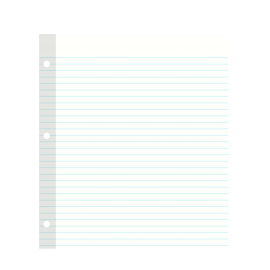 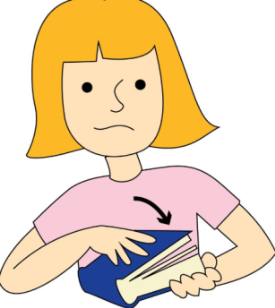 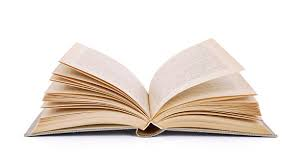 ________________		________________		_______________Parte 2: Instrucciones:  Answer the questions in Spanish.10.  ¿Cómo te llamas? ____________________________________________________11.  ¿Cuántos años tienes? _________________________________________________12.  ¿Cómo eres tú? ______________________________________________________13.  ¿Cómo estás?  (bien/mal/así,así) ___________________________________________Parte 3: Instrucciones:  Write the Spanish meaning for each adjective.14.  Brunette = ________________15. Blonde = ________________16. Redhead = ________________17. Short = ________________18. Tall = ________________19. Handsome = ________________20. Funny = ________________ / _______________21. Friendly = ________________Parte 4: Instrucciones: Write the numbers below in SpanishInglésEspañolInglésEspañol1829310411512613714